Акт рекламацииКонтактная информация                Информация об оборудованииПодпись:Дата:                             М.П.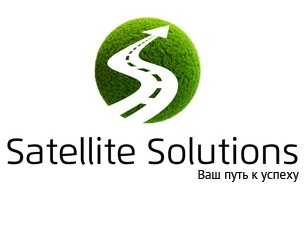 ООО «Спутниковые решения»ИНН – 7814578876КПП – 781401001р/сч – 40702810902890020441ОАО АКБ «АВАНГАРД»197342, г. Санкт-Петербург Новосибирская ул., д.6, литер А, помещение 2-НГенеральный директор - Кудинов Максим АльбертовичЮридический адресАдрес для доставкиФИО сотрудникаДолжностьКонтактный телефонE-mailМодель оборудованияСерийный номер оборудованияПодробное описание неисправности